6 июня в администрации МР «Княжпогостский» состоялось заседание антитеррористической комиссии под председательством руководителя администрации МР «Княжпогостский» Вячеслава Ивочкина. В ходе заседания комиссии были рассмотрены вопросы о мерах по обеспечению безопасности при подготовке и проведению праздничных мероприятий, посвященных Дню России, в рамках совершенствования системы профилактики и антитеррористической защищенности объектов различной категории утвержден график проверок на второе полугодие 2018 года, заслушан отчет СП «Серегово» по профилактике терроризма, подведены итоги тренировки по уровням террористической опасности. В ходе совещания членам комиссии были даны поручения и рекомендации по проведению дальнейшей работы по профилактике терроризма на территории Княжпогостского района.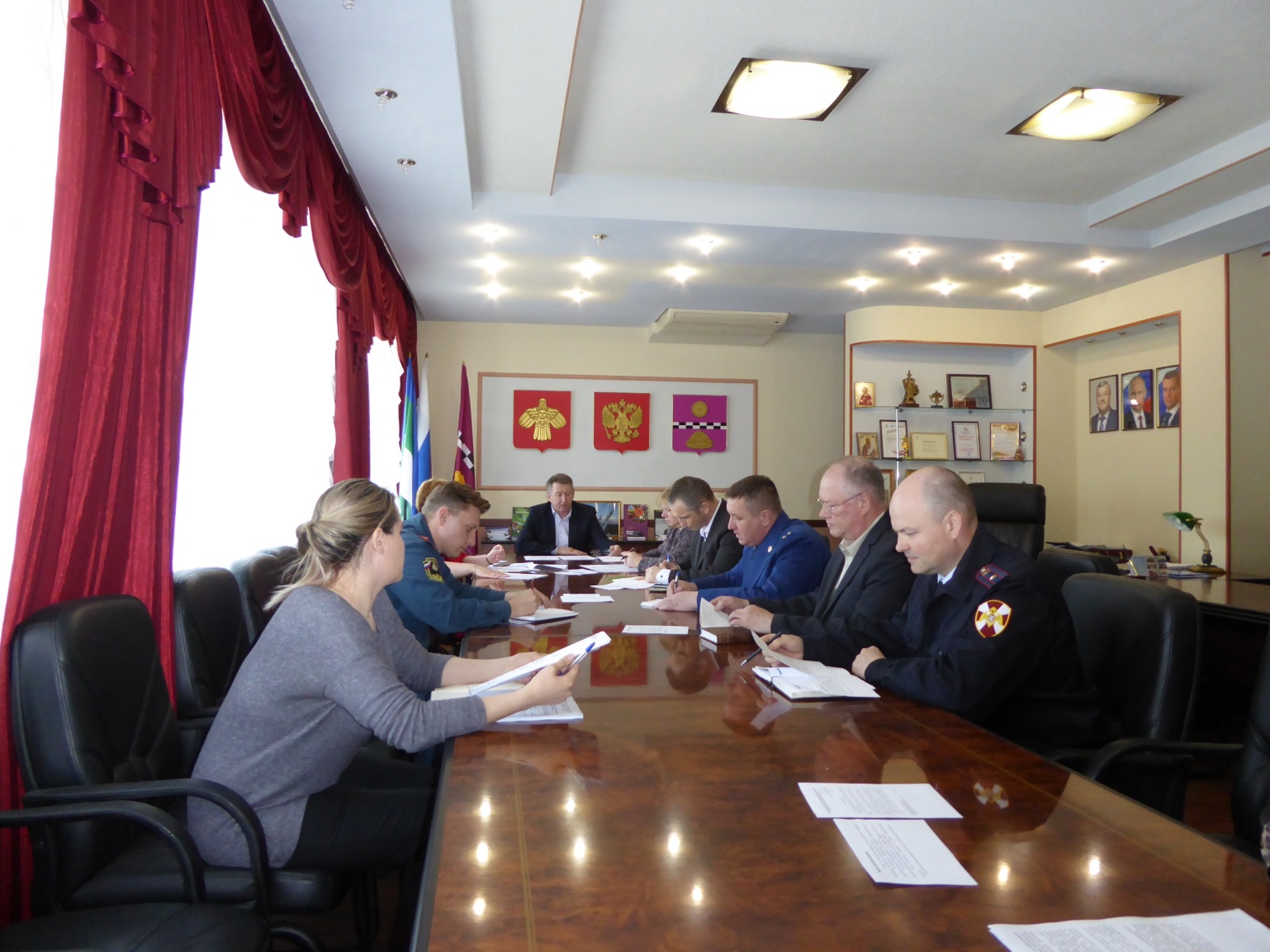 